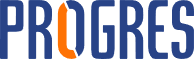 Фонд Progres – это некоммерческая организация, которая охватывает прогрессивные инициативы, включая Progres.online и Saglyk.org, которые способствуют пониманию и формированию нового видения и подхода к развитию человеческого потенциала в Туркменистане. Прежде всего, деятельность Фонда Progres включает в себя информирование и просвещение общественности Туркменистана с упором на свободный доступ к информации и на аналитическое мышление.  Фонд Progres объявляет о поддержке инициатив, которые непосредственно улучшат доступ общественности к информации и будут способствовать развитию аналитического мышления в Туркменистане. Все заявки должны быть отправлены по электронному адресу turkmen.progres@gmail.com  до 12 мая 2022 года.ФОРМА ЗАЯВКИТребуются творческие идеи!Если у вас есть идея, направленная на расширение доступа к информации на туркменском языке и внесение позитивных изменений в жизнь туркменистанцев, мы приглашаем вас подать заявку на участие в нашей программе!Вы сможете получить помощь от менторов, консультации и финансовую поддержку, необходимые для воплощения вашего проекта в жизнь. В форме заявки ниже, расскажите о себе, об идеи вашего проекта и о том, как он сможет принести пользу жителям Туркменистана.Ниже, представлены ответы на часто задаваемые вопросы о программе:Каким проектам вы заинтересованы предоставить финансовую поддержку?Мы ищем интересные идеи, которые расширят доступ к новой, разной и достоверной информации для жителей Туркменистана и принесут позитивные изменения в их жизнь. Это может быть в любой форме, как блог, регулярно обновляемый канал в социальных сетях, серия короткометражных фильмов или видео, новый веб-сайт или мобильное приложение, инфографики для распространения среди блогеров/инстаграммеров, видеоигра или подкаст; т.е. все идеи по созданию контента будут рассмотрены. (!) Важно, чтобы у проекта были: 
(1) потенциал для охвата и вовлечения аудитории в Туркменистане и 
(2) потенциал для внесения позитивных изменений в жизнь туркменистанцев.Проекты могут быть посвящены разным темам или областям. Особый интерес для нас представляют здоровье, образование и вопросы, связанные с женщинами и девушками, но это также может быть – устойчивое развитие, изменение климата, или зелёная экономика, искусство, культура, спорт… всё, что вам интересно. Все интересные идеи проекта будут рассмотрены.Какие примеры проектов финансировались в прошлом?Ранее, Фонд Progres оказал финансовую поддержку таким инициативам, как:Веб-сайт, на котором представлены иллюстрированные бесплатные онлайн детские книги (сказки и рассказы) на туркменском языке;Экологическая кампания в социальных сетях, способствующая повышению осведомленности и действиям общества в области экологической и социальной устойчивости и бережного образа жизни;Серия инфографик для школьных учителей истории по ключевым туркменским историческим событиям, которые были распространены онлайн и через флешки на конференциях для учителей;Веб-сайт и каналы социальных сетей, предоставляющие информацию о возможностях получения туркменского и международного высшего образования для студентов и молодежи Туркменистана;Канал в социальных сетях, ориентированный на девочек-подростков и посвященный таким темам, как секс, отношения, сексуальное и психосоциальное здоровье, образ тела и т.д.Кампания по повышению осведомленности и расширению прав и возможностей в отношении инвалидности (особых потребностей) через истории успеха чемпионов с особыми потребностями в виде коротких видеоматериалов, которые были распространены в социальных сетях.Кто может подать заявку?Подать заявку на участие в этой программе могут люди самых разных профилей: блогеры, молодежь, заинтересованные люди в информационно-коммуникационных технологиях, социальных сетях, вопросах социального развития, таких как образование, здравоохранение, культура, право и т.д. Если в перечисленном вы заметили область своих интересов, и у вас есть идея, которая окажет положительное влияние на жизнь туркменистанцев, вы можете подать заявку.Какой размер финансовой поддержки будет предоставлен в рамках этой программы?Проекты могут быть минимум 5 000 евро и максимум 25 000 евро. Если бюджет проекта превышает 10 000 евро, то вам необходимо рассказать в заявке про ваш опыт управления проектом такого размера.Сколько проектов получит финансовую поддержку?5-8 проектов получат финансирование.Могу ли я подать заявку в одиночку или как группа?Можно и так, и так! Вы можете подать заявку индивидуально или в составе группы.Должны ли мы быть зарегистрированной организацией, чтобы подать заявку?Нет! Приветствуются заявки от как зарегистрированных организаций, так и от неформальных групп.На каком языке должны быть проект и заявка?Язык вашего проекта может быть на туркменском, русском или английском, но проекты на туркменском языке являются приоритетными. Вы можете подать заявку о вашем проекте на туркменском, русском или английском языках – как вам удобнее. Я не живу в Туркменистане. Могу ли я подать заявку?Да! Вы можете подать заявку, если вы живете за пределами Туркменистана. Однако проект должен быть направлен на людей, живущих в Туркменистане.Когда крайний срок подачи заявки?12 мая 2022 года.Что произойдёт после окончания срока подачи заявок?После окончания срока подачи заявок подходящие заявки будут отобраны. С выбранными кандидатами свяжутся для получения дальнейшей информации. Критерии отбора смотрите ниже.Когда нужно будет начать проект?Планируется, что проекты начнутся в июле, но мы также готовы пойти навстречу в этом вопросе.Как долго должен продолжаться проект?Проекты, которые будут поддерживаться в рамках этой программы, должны длиться от 6 до 12 месяцев.Как будут отбираться проекты?Комиссия по отбору будет оценивать заявки по следующим критериям отбора:Цели и соответствие проекта:Предоставляет ли проект жителям Туркменистана новую, разную и достоверную информацию, которая может помочь им внести позитивные изменения в свою жизнь?Рассказывается ли в заявке о том, как проект будет охватывать аудиторию в Туркменистане?Является ли проект реалистичным и практичным?Организационные/индивидуальные возможности:Обладает ли организация/группа/заинтересованный(ая) житель(ница), подающие заявку, навыками и опытом, необходимыми для реализации проекта?Взаимодополняемость и разнообразие проектовДополняет ли ваша заявка другие отобранные проектные предложения?Экономическая эффективностьЯвляются ли расходы, связанные с реализацией проекта, приемлемыми и обоснованными?Представляет ли общая сумма проекта ценность с учётом его потенциального охвата и воздействия?На какие цели может быть использована полученная финансовая поддержка?Расходы, связанные с прямой реализацией проекта, такие как: расходы на производство и распространение информации, оплата интернета, маркетинг или реклама, распечатка, оплата труда наёмных сотрудников, транспортные расходы, расходы на оборудование и административные или банковские расходы.Конфиденциальность и безопасность данныхВсе данные, предоставленные в форме заявки, включая всю личную информацию, строго конфиденциальны. Проекты, которые получат финансовую поддержку данной программы не обязаны раскрывать какую-либо информацию (личную и т. д.), включая информацию о том, кто организует проект и откуда поступило финансирование.У меня есть дополнительные вопросы!Все вопросы по заявке вы можете отправить по эл. адресу turkmen.progres@gmail.com.ПОЖАЛУЙСТА, ПОДЕЛИТЕСЬ СВОИМИ ИДЕЯМИ И ПЛАНАМИ В ДАННОЙ ЗАЯВКЕ Все идеи и планы должны быть направлены на расширение доступа к информации на туркменском языке и внесение позитивных изменений в жизнь туркменистанцевВаше имя и фамилия: ________________________________________Ваш адрес электронной почты: ________________________________Где вы находитесь? __________________________________________На каком(их) языке(ах) будет проект? ___________________________Какую позицию вы занимаете? Пожалуйста, отметьте все подходящие варианты: Блогер Активист Программист(ка) Создатель(ца) веб-сайтовЭксперт(ка) в ____________Другое ______________Вы подаёте заявку:ИндивидуальноКак группа (название группы: _____________________)Как зарегистрированная организация (название организации: ______________)В чём заключается ваша идея? Какую проблему вы пытаетесь решить с помощью вашего проекта? Подробно опишите о чём ваш проект, как он будет воплощаться в жизнь, как он улучшит жизнь туркменистанцев. Почему ваш подход будет успешным? (минимум 200 слов)Опишите формат вашего проекта, например: веб-сайт, мобильное приложение, видео или документальный фильм, видеоигра, аудио проект, подкаст, фотографии, мультимедиа и т. д. (минимум 100 слов)Продолжительность вашего проекта? (Помните, что срок реализации проектов должен составлять от 6 до 12 месяцев.) ___________________________________________Сколько времени вы можете посвятить этому проекту? (например: полный рабочий день, на полставки, № часов в неделю) __________________________________Распишите бюджет вашего проекта ниже (Не забудьте проверить требования к бюджету, указанные в руководстве.) Какой общий бюджет? (Не забудьте обозначить денежную единицу) ___________Какие виды расходов? (например, наёмные сотрудники (переводчики, дизайнеры, программисты), техническое оборудование, текущие расходы, программное обеспечение, обучение/курсы, наставничество/консультации). Используйте, приведенную ниже таблицу, при необходимости добавьте дополнительные строки:Вид расходовРасходы в месяц (введите денежную единицу)Сколько месяцев?Всего (введите денежную единицу) ИТОГО